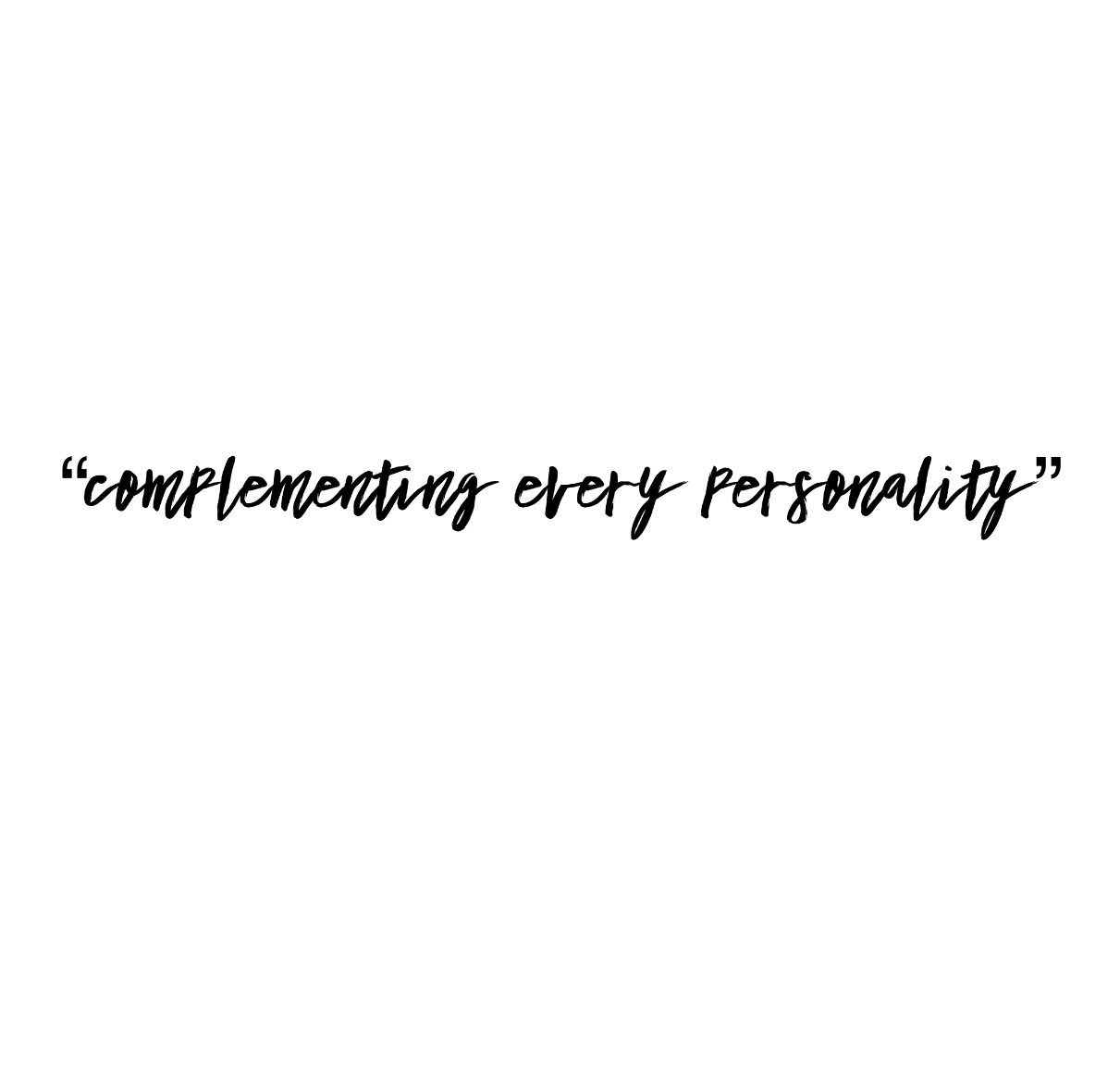 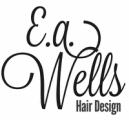 Name________________________________________________Date_________Address______________________________________________Zip___________Mobile Number_____________________ Home/Work_____________________Email_____________________________________________________________Instagram______________________ Twitter _____________________________Birth Date______________________ Anniversary__________________________How did you hear about EA Wells Hair Design?□ Website	□ Promotion/Ad    □ Walk-In    □ Work   □ Friend/Family__________Do you have any concerns that you` feel would be important or helpful for us to know about your hair, or style? _______________________________________________________________________________________________________________________________________________________________________________________________________________________________________________________________CANCELATION POLICY: We require a 24-hour notice prior to your scheduled reservation. Cancelations made within 24 hours will be subject to a 50% charge of your scheduled services and no shows are subject to a charge of all services scheduled. RETURN + SERVICE ADJUSTMENT POLICY: Here at E.A. Wells we guarantee both our products and our services. In the case you are dissatisfied with retail you've purchased, you have 30 days from purchase date to exchange for a more fitting product. Returns are accepted on all haircare products and will be given a full exchange credit toward the purchase of another product. Returns on hairdryers, flat-irons and curling irons must occur within 7 days of the original purchase date. Returned items must consist of all packaging and be in original condition.  We cannot offer returns or exchanges on hair accessories such as clips, brushes, combs, etc. Sales of those items are final. In the case we have not met your expectations with your hair we would like to invite you back within 10 days of your service for a complimentary adjustment. We do not offer refunds on services, but we will be grateful for the opportunity to make things right for you. If at any time you feel you that would like to try the services of a different designer, we support your decision and will help you feel comfortable with your choice. Our entire team's talent is at your disposal and discretion.SIGNATURE: ________________________________________ DATE: __________